Johnson Production Group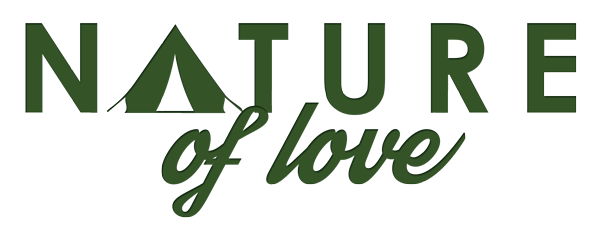 Press KitOne-LinerBookish city girl Katie gets her big break writing a magazine feature on a week at a luxury glamping resort. She’s far from sporty but sets out to face her fears as she tries the camp’s activities, with help from Will, a rugged outdoorsman with a one of a kind job: camp butler.SynopsisKatie works for a lifestyle magazine for modern women - but she’s stuck writing short mindless articles like “5 Nail Polish Colors to Try This Summer,” and dreams of getting a feature assignment. When the adventurous woman who usually gets the high profile travel stories breaks her leg, Katie jumps at the opportunity to take over her next assignment: an article about a week at a high end glamping resort. The magazine has the scoop on the opening weekend of the season, which will be hosted by a well-known adventure expert, and the trip is that very weekend. The editor is skeptical, since Katie is the opposite of outdoorsy – but Katie leans into it: the story will be much more interesting if you send the klutsy city girl than the “I’ve seen and done it all” adventure girl. Most of their readers are more like her, anyway. Her editor agrees to give Katie the gig – but in addition to the feature, she’ll have to post blog updates with photos and videos each day – and the readers will get to vote on some of her activities too. The truth is Katie isn’t a fan of camping, thanks to a sunburnt childhood weekend of bugs, poison ivy, and a leaky tent. She’s the kind of girl who grew up with her nose safely in a book, rather than climbing a tree. She spends her weekends at cozy brunches and quiet museums, not anywhere near a sport that would require a helmet. But she’s determined to get a promotion, and out of her rut of her long days at her cubicle.  “When was the last time you did something for the first time?” she asks herself. Way, way too long. She has a giggle with her best friend and co-worker Morgan when they read about how a “camp butler” will be the host for the week. A butler? Will he be wearing a tuxedo and speak in a British accent? But then Katie arrives at the resort -- which is simply spectacular, with all the amenities of a 5 star hotel, but in beautiful luxury tents -- and she meets this camp butler, Will Taylor: he’s one part rugged outdoor guy, one part extreme sportsman, one part chef, and very, very good at his job. And he keeps popping up everywhere - making a perfect breakfast, pointing out wildlife - is there anything this guy can’t do?Katie discovers that Glamping is, in fact, a world away from regular camping -- she can watch a deer walk by from the full clawfoot tub in her bathroom! There’s wifi and electricity, lush robes and a plush bed - but surrounded by the gorgeous wilderness, with bird songs and dappled sunlight greeting you in the morning. Katie meets the other guests, including Olivia Barry, a very athletic and wealthy philanthropist that the camp is hoping to impress. Will is surprised to see Olivia - they obviously have done some adventuring before - and she explains that she purposely selected this trip because he was the guide. Right away, Katie realizes her city gear is not going to cut it, and heads to the main lodge to fix that. Will pops up there too! As they banter and get her new boots, Katie tries to understand what such an accomplished adventurer would be doing working as a camp butler. He’s not a guy who likes to talk about himself, but explains that this resort gave him his first job as an adventure guide, so it has a very special place in his heart. The group sets out for the first activity -- a hike that involves rappelling down a rock face and has Katie feeling pretty shaky. Olivia, of course, does it easily. But Will steps in to help Katie and she manages to make it down the mountain, feeling electrified. Over the next few days, Will and Katie hit it off as she discovers a part of herself she never even imagined she had: a fun, brave side that loves the outdoors. With the comfort of the Glamping experience, she can appreciate the wonders of nature, and with Will as her guide, Katie faces her fears -- determined to make the article the best she can. But as they start to really connect, Katie can’t help but notice that Olivia keeps trying to get between them. The truth comes out: Olivia is Will’s ex - and she’s come on the trip determined to win him back. Will attempts to get her to understand their relationship is over, but - especially since she is a VIP guest - still has to ensure she has nothing to complain about to the resort’s owners about her experience.Katie tries to take a step back, but she can’t stop her growing feelings for Will. She tackles an adventure course and ziplining; they go fishing, she tries archery. And every day she continues to be more amazed by the luxury of this resort; it’s like no place she’s been, no place she even dared imagine. On a horseback ride, Will takes her to a gorgeous field of lavender, and tells her an old cowboy legend: cowboys used to leave lavender for their loves when they went on long cattle rides. It was the only flower that would last until their return. Later, there’s even a covered wagon ride with an authentic chuck wagon dinner (with steaks grilled by Will) under the stars. Katie is having a blast -- and her readers are especially captivated by her updates talking about this enigmatic camp butler. Her boss insists that she make Will the focus of the story. Katie reluctantly agrees. On her last night, Will and Katie talk late into the night by the fire about his upcoming long hike for the rest of the summer across the Appalachian Trail. He even hints that she should join him, but they quickly joke that would be improbable… or would it? An electric moment between them is interrupted by a jealous Olivia.As the week comes to an end, Olivia discovers that Katie is writing an article about Will -- and of course, she quickly tells him.  He’s hurt and confused by this - feeling like Katie got close to him just for the article. She tries to explain, but, feeling betrayed, he isn’t interested in hearing her out. The morning of her departure, Will is nowhere to be found. Katie leaves sadly, without the chance to say goodbye. Katie finds herself back in her cubicle, longing for the best new version of herself she discovered on the trip. However, her article ends up being a success - and she sends a copy to Will. She beautifully describes how he changed her life - helping her discover a new love of adventure and the great outdoors. He reads it, moved -- and the next day, she’s surprised by a delivery of a bouquet of lavender -- he does love her! Her boss promotes her to feature writer in the field, and she heads back to the camp, surprising Will. Her first story pitch: a feature on an Appalachian Trail Hike with Will Taylor. She can now work from anywhere, and there’s no place she’d rather be than on the trail with him. Their kiss begins their best adventure yet.ProducersExecutive ProducerTIMOTHY O. JOHNSONCo-Executive ProducerJOSEPH WILKAProducerOLIVER DE CAIGNYSupervising ProducerNAVID SOOFIKey CastKey Cast Biographies
EMILIE ULLERUP Emilie Ullerup-Petersen was born in Denmark, where her father Ove Ullerup-Petersen, a Jurist and Diplomat and a decorated Ambassador of Denmark in Vietnam, held the title of Lord Chamberlain for the Danish Royal Family.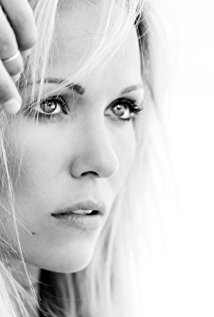 It was always been her ambition to become an actress. When she graduated from high school in Copenhagen in 2003, she moved to Vancouver to pursue acting as a career. She studied at the Vancouver Film School and graduated in 2005.Her first role was that of Julia Prynne in the hit sci-fi TV show Battlestar Galactica (2004). She also played the part of Sandra in the first episode of Blood Ties (2006). She was one of the main characters in the ground breaking series Sanctuary (2008) where she starred alongside Amanda Tapping. CHRISTOPHER RUSSELL Christopher Russell is a first generation Canadian born to British parents. From a very young age, he was drawn to the arts and began performing. His first role as an actor was portraying Mary and Joseph's donkey in his pre-school production of “The Nativity Story,” for which he received rave reviews. In high school, Russell performed in many productions, most notably as Magnus Muldoon in a rendition of Tom Stoppard’s “The Real Inspector Hound,” which earned him the Sears Drama Festival Award of Excellence. 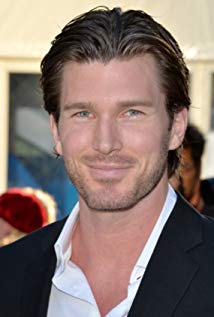 Russell recently filmed the lead role of Madison in ABC Family’s pilot “Gorgeous Morons.” His numerous television credits prior to that include guest star and recurring appearances on “Girlfriends’ Guide to Divorce,” “Men in Trees” with Anne Heche, “Flashpoint,” “The Listener,” “Murdoch Mysteries,” The CW’s “iZombie,” “Nikita,” “Supernatural” and “Beauty and the Beast,” as well as the TV movies “Love, Again,” “Midnight Masquerade,” “The Boy Next Door,” “Seduced By Lies” and “Catch A Christmas Star.” Russell’s film credits include “Gone Tomorrow,” “Gangster Exchange,” George Romero’s “Land of the Dead,” “Center Stage: Turn It Up” and “The Right Kind Of Wrong,” which was an official selection for TIFF 2013, starring “True Blood’s” Ryan Kwanten and Catherine O'Hara. Russell currently lives in Vancouver with his wife and his two children.DONNA BENEDICTO Donna Benedicto was born in Vancouver, British Columbia, Canada. She is an actress and producer, known for A Million Little Things (2018), Supergirl (2015), Almost Human (2013) and Supernatural (2005).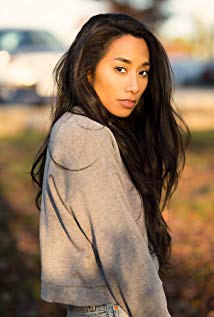 CATHERINE LOUGH-HAGGQUIST Catherine Lough Haggquist is an actress, known for Elysium (2013), Aliens vs. Predator: Requiem (2007) and Fifty Shades Freed (2018).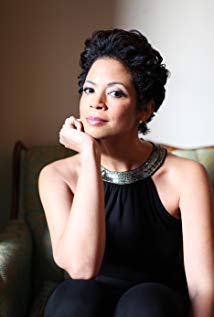 Production CreditsFull CastCasting byJUDY LEEProduction DesignerTERRILYN BELLDirector of PhotographyJUSTIN SEBASTIANEdited byDEVIN TAYLORSupervising ProducerOLIVER DE CAIGNYCo-Executive ProducerJOSEPH WILKAExecutive ProducerTIMOTHY O. JOHNSONProduced ByNAVID SOOFIWritten ByUMA INCROCCIDirected byMJ GRABIAKFull CrewProducer BiographiesTIM JOHNSON – Executive ProducerTim Johnson is among the most active and reliable producers in the business thanks to top rate productions and global distribution appeal. Johnson is also responsible for producing the international hit series, DR. QUINN, MEDICINE WOMAN for CBS for over 5 seasons. During his 100-episode tenure, he also developed and produced the original docu-drama COLD CASE for CBS network, which was the very first program to integrate television with the Internet.Johnson has produced over 150 movies, 15 globally released series for every major US network - including ABC, Disney, CBS, NBC, Netfly, FOX and Sony.JOHNSON PRODUCTION GROUP The Johnson Production Group contracts globally to produce television content for international networks, studios and distributors. Based in Los Angeles and Vancouver, British Columbia, the company manages production, facilitates development and financing, procures distribution and guarantees quality and timely execution of its programs. While costs have gone up, so has the demand for quality. No longer is good enough, good enough. Johnson Production Group serves that segment when a show needs to be "A" quality, but produced efficiently enough to meet a locked budget. JPG specializes in value, protection of creative elements, and delivery of a quality finished product.JOSEPH WILKA – ProducerJoseph Wilka is the Head of Production for Johnson Production Group. Los Angeles-based, Joseph had already produced and directed several feature films before serving as the senior marketing executive for Gravitas Ventures. While at Gravitas, Wilka helped pioneer new distribution models for independent films including day-and-date theatrical releases. It was also at Gravitas where Joseph first worked with Johnson Production Group to facilitate the release of their films to the worldwide Video On Demand audience. After serving as the Director of Distribution and Production for Viva Pictures, where he produced English-language versions of foreign animated titles for DirecTV, Wilka officially joined Johnson Production Group. As Head of Production, he oversees the development, production, and distribution of films from multiple production units for release on broadcast and streaming platforms.OLIVER DE CAIGNY - ProducerOliver De Caigny is a Canadian producer originally from Belgium, his background in financing, production, and post production makes his a well-rounded producer for any type of production. His experience in financing and production agreements (film and TV series and movies-of-the week), distribution agreements (both domestic and foreign) as well as international co-productions, Canadian tax credit, Telefilm Canada and Canada Media Fund incentives provides him with a well-rounded background in development, production and distribution for motion pictures, television series and productions.Recent Projects:Eat, Play, Love  –ProducerSleepwalking in Suburbia –Producer Woman on the RunInfidelity in Suburbia –Producer Sleigh Bells Ring – ProducerThe Rooftop Christmas Tree – ProducerA Snow Capped Christmas – ProducerA December Bride – Producer The Mistletoe Promise – ProducerThe Convenient Groom – ProducerTulips in Spring – ProducerHearts of Spring – ProducerBecoming Santa – ProducerMagic Stocking – Producer Just in Time for Christmas – Producer A Gift Wrapped Christmas – Producer A Mother's Instinct – Producer Ice Sculpture Christmas – Producer The Reckoning – ProducerFamily for Christmas – ProducerHer Infidelity – ProducerA Gift of Miracles – ProducerStrange Empire (13 episodes) – ProducerHer Infidelity - ProducerPaper Angels - ProducerA Cookie Cutter Christmas) - ProducerFor Better or For Worse – ProducerA Ring By Spring – ProducerJune In January – ProducerBaby Bootcamp  – ProducerA Badge Of Betrayal (aka Sole Custody) – ProducerR.L. Stine’s: The Haunting Hour (53 Episodes) – Associate ProducerA Bride For Christmas – ProducerThe Dating Coach – ProducerRadio Rebel – Executive ProducerSeattle Superstorm – ProducerNAVID SOOFI – Supervising ProducerRecent projects:Sleepwalking in Suburbia (TV Movie) (supervising producer) (post-production) 2016 A Snow Capped Christmas (line producer) 2016 The Mistletoe Promise (TV Movie) (supervising producer) 2016 Lord Jones Is Dead (producer) 2016 Tulips in Spring (TV Movie) (supervising producer) 2016 Hearts of Spring (TV Movie) (supervising producer) 2015 Becoming Santa (TV Movie) (line producer) 2015 A Gift Wrapped Christmas (TV Movie) (supervising producer) 2015 A Mother's Instinct (TV Movie) (supervising producer) 2015 Ice Sculpture Christmas (TV Movie) (supervising producer) 2015 Family for Christmas (TV Movie) (supervising producer) 2015 Her Infidelity (TV Movie) (supervising producer) 2015 A Gift of Miracles (TV Movie) (supervising producer) 2014 Paper Angels (TV Movie) (supervising producer) 2014 A Cookie Cutter Christmas (TV Movie) (supervising producer) 2014 For Better or for Worse (TV Movie) (line producer) 2014 Skye & Chang (TV Movie) (line producer) 2014 Baby Boot Camp (TV Movie) (line producer) 2014 Ring by Spring (TV Movie) (line producer) 2014 The Town That Came A-Courtin' (line producer) 2014 June in January (TV Movie) (line producer) 2013 One Foot in Hell (TV Movie) (line producer) / (producer) 2011 The 13th Annual Leo Awards (TV Special) (red carpet producer) 2011 Real Estate 101 (TV Series) (collaborating producer) 2011 Pressed (line producer) / (producer) 2010/I Transparency (executive producer)  FMA Entertainement Weekly (TV Series) (line producer - 13 episodes, 2010) (producer - 13 episodes, 2010) 2009 Inscribed (Short) (producer) 2009 Me and Myself (Short) (producer) 2009 Bad Girls (Short) (executive producer) 2009 Together We're Heavy (co-producer) 2009 Last Flowers (Short) (executive producer)M. J. GRABIAK - DirectorMarita is veteran Television Director/Writer, with 40 credits in episodic television in a wide range of genres, having directed repeatedly for the top producers in the USA; Joss Whedon, J.J. Abrams, and John Wells. Was hired by Ryan Murphy to be one of the first female directors on American Horror Story. Her TV Movies, both Thrillers and Romantic Comedies, have been highly rated on Lifetime and Hallmark Channels.In addition to averaging at least 3 TV movies per year, in 2018, she directed V Wars for Netflix. A versatile director, as strong with obtaining great performances, as she is technically with camera, she is very adept with the design of action and CGI sequences.Marita had thousands of hours of film production experience, before she made the move into Television Directing on the long running series ER in 2001. She has worked successfully with acclaimed actors such as; Lady Gaga, Cuba Gooding Jr., Emma Stone, Kathy Bates, Sarah Paulson, George Clooney, Sally Fields, and is known for elevating performances of young and lesser experienced actors.A talented global filmmaker, with cameras and drone in hand, she has explored some of the most remote places on earth. Her journeys provide her with rich and fascinating life experiences, which resonate profoundly in her work. In 2017, she undertook an expedition through the jungles and mountains of Papua New Guinea and the Solomon Islands, where she photographed tribal peoples, wildlife, and explored many WWII sites such as Guadalcanal. In 2018 she continued in the Lower Solomon Islands and the countries of Vanautu and New Caledonia, where she interviewed indigenous peoples on small islands, who have never encountered outsiders.Past adventures include; filming Victoria Falls from every angle, (including White Water Rafting down the Zambezi River), covering Normandy during the 70th Anniversary of D Day, and Road Trips spanning from Europe, Central Asia, to Japan. Her poetical documentary "The Silk Road in Central Asia", (as a one person crew in Uzbekistan & Turkmenistan) is a one of her best writing examples.Raised in a small town near Pittsburgh, Pennsylvania, she attended Carnegie Mellon University for theater, and graduated from UCLA with a B.A. Major in Motion Picture/Television, and a Minor in Art History. Her experiences includes working in NYC Off Broadway Theater, and as a Story Analyst for Independent Feature companies. For a decade, she was one of Hollywood’s top Script Supervisors on high budget features, filmed everywhere in the USA, and as far away as Malaysia.Marita's inspirations comes from the study of theater and film history, art, architecture, ancient civilizations, current cultural anthropology, and classic literature.Billing BlockJohnson Production Group Presents “NATURE OF LOVE”
EMILIE ULLERUP  CHRISTOPHER RUSSELL  DONNA BENEDICTO  & CATHERINE LOUGH HAGGQUIST Casting by JUDY LEE Production Designer TERRILYN BELL 
Director of Photography JUSTIN SEBASTIAN Edited by DEVIN TAYLOR 
Executive Producers TIMOTHY O. JOHNSON   JOSEPH WILKA Produced By NAVID SOOFI Supervising Producer OLIVER DE CAIGNY Written By UMA INCROCCI 
Directed by MJ GRABIAK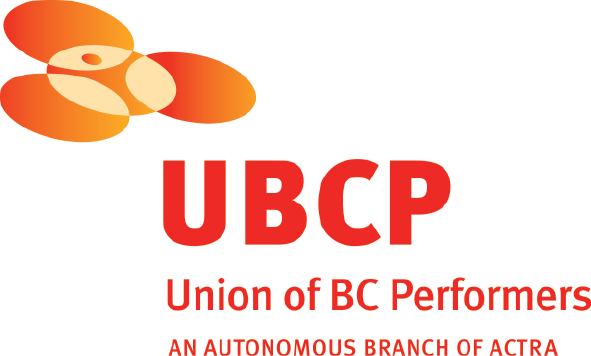 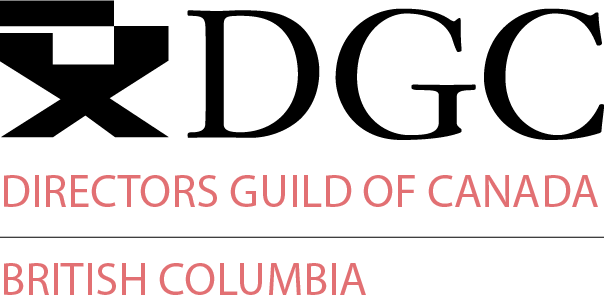 With the participation of the Province of British Columbia 
Film Incentive BCThe Canadian Film or Video Production Tax Credit
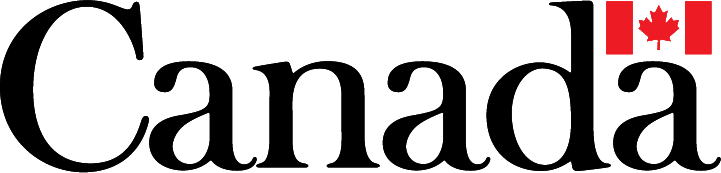 © MMXIX Glamping Productions Inc.  All Rights Reserved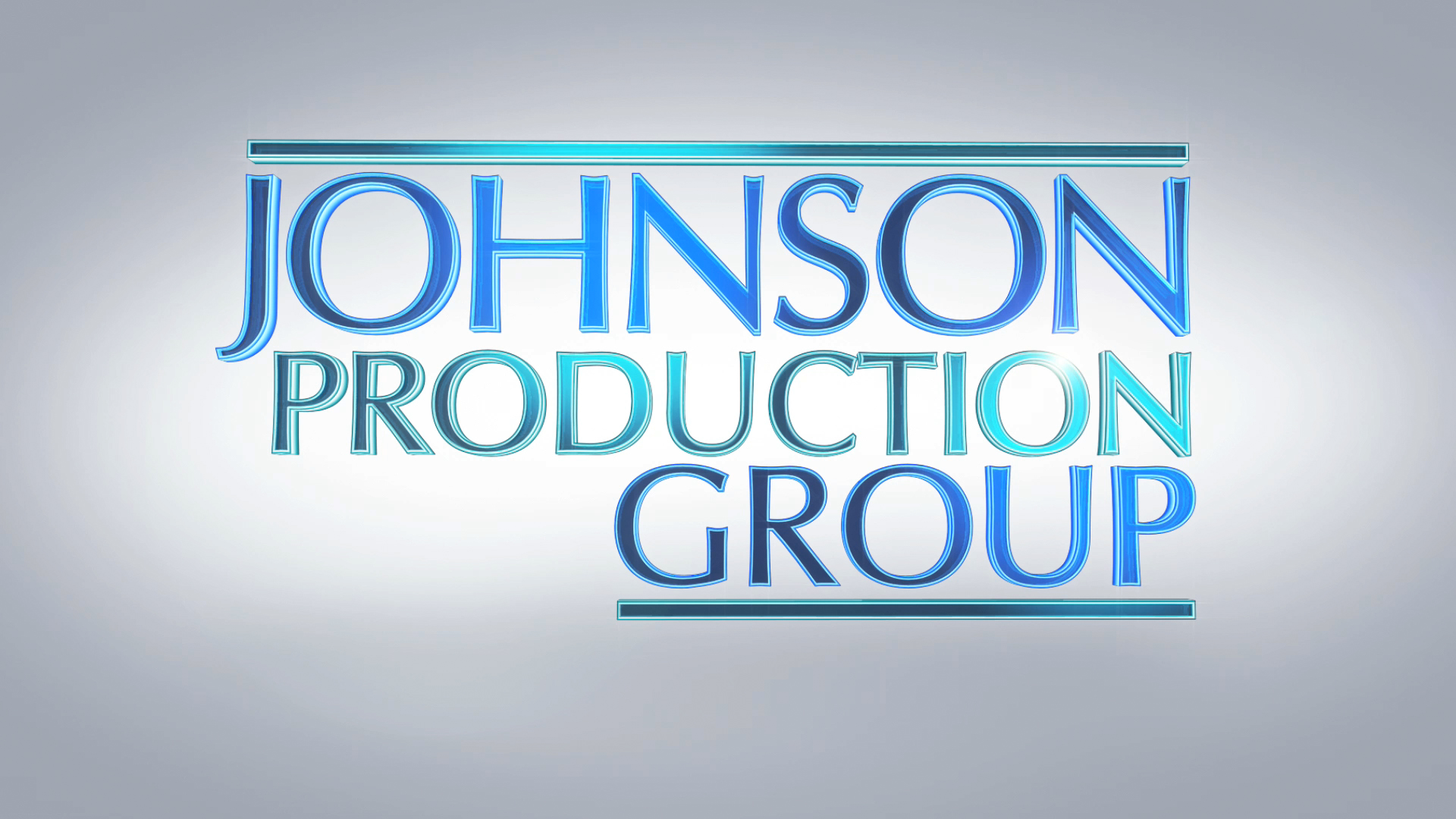 Meta DataLONG (max 3000 characters) synopsisKatie works for a lifestyle magazine for modern women - but she’s stuck writing short mindless articles like “5 Nail Polish Colors to Try This Summer,” and dreams of getting a feature assignment. When the adventurous woman who usually gets the high profile travel stories breaks her leg, Katie jumps at the opportunity to take over her next assignment: an article about a week at a high end glamping resort. The magazine has the scoop on the opening weekend of the season, which will be hosted by a well-known adventure expert, and the trip is that very weekend. The editor is skeptical, since Katie is the opposite of outdoorsy – but Katie leans into it: the story will be much more interesting if you send the klutsy city girl than the “I’ve seen and done it all” adventure girl. Most of their readers are more like her, anyway. Her editor agrees to give Katie the gig – but in addition to the feature, she’ll have to post blog updates with photos and videos each day – and the readers will get to vote on some of her activities too. The truth is Katie isn’t a fan of camping, thanks to a sunburnt childhood weekend of bugs, poison ivy, and a leaky tent. She’s the kind of girl who grew up with her nose safely in a book, rather than climbing a tree. She spends her weekends at cozy brunches and quiet museums, not anywhere near a sport that would require a helmet. But she’s determined to get a promotion, and out of her rut of her long days at her cubicle.  “When was the last time you did something for the first time?” she asks herself. Way, way too long. She has a giggle with her best friend and co-worker Morgan when they read about how a “camp butler” will be the host for the week. A butler? Will he be wearing a tuxedo and speak in a British accent? But then Katie arrives at the resort -- which is simply spectacular, with all the amenities of a 5 star hotel, but in beautiful luxury tents -- and she meets this camp butler, Will Taylor: he’s one part rugged outdoor guy, one part extreme sportsman, one part chef, and very, very good at his job. And he keeps popping up everywhere - making a perfect breakfast, pointing out wildlife - is there anything this guy can’t do?Katie discovers that Glamping is, in fact, a world away from regular camping -- she can watch a deer walk by from the full clawfoot tub in her bathroom! There’s wifi and electricity, lush robes and a plush bed - but surrounded by the gorgeous wilderness, with bird songs and dappled sunlight greeting you in the morning. Katie enthusiastically tries out all of the adventures the camp has to offer from rappelling to ziplining; fishing to archery; and even horseback riding. And every day she continues to be more amazed by the luxury of this resort; it’s like no place she’s been, no place she even dared imagine...and Will is turning out to be pretty amazing too. (2850)MEDIUM (max 500) synopsisBookish city girl Katie gets her big break writing a magazine feature on a week at a luxury glamping resort. She’s far from sporty but sets out to face her fears as she tries the camp’s activities, with help from Will, a rugged outdoorsman with a one of a kind job: camp butler. (278)SHORT (max 100 characters) synopsisWhile writing a feature on a luxury glamping resort Katie meets camp butler and outdoorsman, Will. (98)5 KEY WORDSglamping, magazine writer, city girlCHARACTERKatieWillPennySabrinaACTOREMILIE ULLERUPCHRISTOPHER RUSSELLDONNA BENEDICTOCATHERINE LOUGH HAGGQUISTActorsEMILIE ULLERUP CHRISTOPHER RUSSELL DONNA BENEDICTO ERIC GUSTAFSSON ERIN BOYES CATHERINE LOUGH-HAGGQUIST RoleKatie	Will	Penny	Chase	Olivia	Sabrina	CHAD SYNstunt coordinatorKIM HOWIEkatie stunt doubleMIKE CARPENTERwill stunt doubleNAVID SOOFIproduction manager MICHAEL BISHOPfirst assistant directorANDREW HOPKINS 
CLEA MIHALIKCLEA MIHALIKsecond assistant directorsLOUISE DOMENACHassistant set decoratorANTHONY TAYLORset dressersCIMRAN JASSALWENDY BEAUPREBRYCE GREENVERNON BEAUPREDANA BONTEMPOproperty masterMORGAN GREENWELLpropsELIZABETH JACKSONgraphic designerKATE ELLISmake-up & hair supervisorBRITTANY BOYDhair stylistINSHA PATHANmake-up artistYAEL AMOUYALcostume designerMARIE-CATHERIN MASSIEassistant costume designerAMANDINE DUNtruck costumerCADENCE WARNERset supervisorGLEN WILLINGbuyerWAI SUN CHENGcamera operatorMIGUEL LOPEZ-HELUfirst assistants cameraJEREMY CHENKELLY CHOWsecond assistants cameraGIACOMO PASTORINOPATRICK SUTHERLANDgaffer / key gripADRIANNA HANKINSbest girlREX LOGANelectric / gripsALEX SIMONSJODI WHEELERparker liliardgenerator operatorPeter Gibsontransport coordinatorCHRISTOPHER WILDtransport captainPETER FIDDLEdriversPATRICK PARISIENSCOTT REDBURNHARLAN DAVIDSONbarry huntsecurity coordinatorDARREN HOWARDsecurityCELESTE CROWElocation managerMICHELE TOLOSAassistant location managersIMAN JAVADIMATTHEW SANTOROkey location assistantsCHERISSE WATSONEDUARDO SILVAJAMES MACINTOSHAARON LANDCLEMENS HOHEISELJADE HOTTEKHONRAD ECKERTWILLIAM MORGANKALANI GACONTHIAGO RAMIREZ TEIXEIRANOAH MEYERproduction sound mixerBRIA ROSE WILKscript supervisorparalee cookproduction accountantLaura geluchaccounting assistantHADRIAN RAJOTTEbusiness affairsJane goldsmith-jonesproduction coordinatorTess slamenthird assistant directorRobyn robergecraft service/first aidTASTEBUDS MOBILE CATERINGcateringBILL SCHILDPATTchefsSHARON TOUCHETciarra cookcasting assistantLA Hiltsextras castingPaula loewenstand-inCoastal ClearanceSscript clearances byChandler Fogden Aldous Law Corporationlegal services byFront Row Insurance Brokersinsurance byLeah Myerspost production supervisorRon Penchalaiyaassistant editorrayne muirsecond assistant editorEvan Gravesvisual effectsSeÁN TRAVERScolouristCinescope Soundaudio post productionGregor Phillipssupervising sound editorGregor Phillipsre-recording mixersdialogue editorsfx editorfoley artists